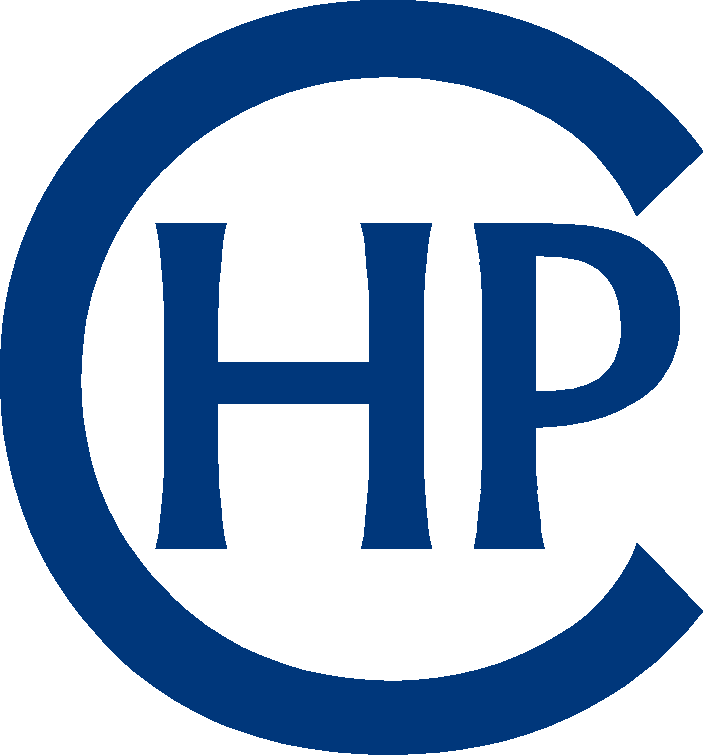 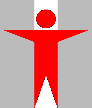 2023/24院舍防疫注射計劃回收表格2023/24院舍防疫注射計劃回收表格2023/24院舍防疫注射計劃回收表格2023/24院舍防疫注射計劃回收表格2023/24院舍防疫注射計劃回收表格2023/24院舍防疫注射計劃回收表格2023/24院舍防疫注射計劃回收表格2023/24院舍防疫注射計劃回收表格2023/24院舍防疫注射計劃回收表格2023/24院舍防疫注射計劃回收表格2023/24院舍防疫注射計劃回收表格2023/24院舍防疫注射計劃回收表格2023/24院舍防疫注射計劃回收表格2023/24院舍防疫注射計劃回收表格2023/24院舍防疫注射計劃回收表格附錄丙附錄丙2023/24院舍防疫注射計劃回收表格2023/24院舍防疫注射計劃回收表格2023/24院舍防疫注射計劃回收表格2023/24院舍防疫注射計劃回收表格2023/24院舍防疫注射計劃回收表格2023/24院舍防疫注射計劃回收表格2023/24院舍防疫注射計劃回收表格2023/24院舍防疫注射計劃回收表格2023/24院舍防疫注射計劃回收表格2023/24院舍防疫注射計劃回收表格2023/24院舍防疫注射計劃回收表格2023/24院舍防疫注射計劃回收表格2023/24院舍防疫注射計劃回收表格2023/24院舍防疫注射計劃回收表格2023/24院舍防疫注射計劃回收表格附錄丙附錄丙2023/24院舍防疫注射計劃回收表格2023/24院舍防疫注射計劃回收表格2023/24院舍防疫注射計劃回收表格2023/24院舍防疫注射計劃回收表格2023/24院舍防疫注射計劃回收表格2023/24院舍防疫注射計劃回收表格2023/24院舍防疫注射計劃回收表格2023/24院舍防疫注射計劃回收表格2023/24院舍防疫注射計劃回收表格2023/24院舍防疫注射計劃回收表格2023/24院舍防疫注射計劃回收表格2023/24院舍防疫注射計劃回收表格2023/24院舍防疫注射計劃回收表格2023/24院舍防疫注射計劃回收表格2023/24院舍防疫注射計劃回收表格回收回收2023/24院舍防疫注射計劃回收表格2023/24院舍防疫注射計劃回收表格2023/24院舍防疫注射計劃回收表格2023/24院舍防疫注射計劃回收表格2023/24院舍防疫注射計劃回收表格2023/24院舍防疫注射計劃回收表格2023/24院舍防疫注射計劃回收表格2023/24院舍防疫注射計劃回收表格2023/24院舍防疫注射計劃回收表格2023/24院舍防疫注射計劃回收表格2023/24院舍防疫注射計劃回收表格2023/24院舍防疫注射計劃回收表格2023/24院舍防疫注射計劃回收表格2023/24院舍防疫注射計劃回收表格2023/24院舍防疫注射計劃回收表格回收回收備註：請於完成接種後的一星期內將填妥的表格（附錄戊1、戊2、乙1、乙2、乙3及丙）傳真至               衞生署項目管理及疫苗計劃科（傳真號碼：2713 6916）。於遞交表格後，如再有院友或職員接種疫苗，請院舍在接種後立即更新表格，並傳真至本署。如沒有剩餘疫苗，請於各欄目填“0”，並傳真至本署。請於完成接種後的一星期內將填妥的表格（附錄戊1、戊2、乙1、乙2、乙3及丙）傳真至               衞生署項目管理及疫苗計劃科（傳真號碼：2713 6916）。於遞交表格後，如再有院友或職員接種疫苗，請院舍在接種後立即更新表格，並傳真至本署。如沒有剩餘疫苗，請於各欄目填“0”，並傳真至本署。請於完成接種後的一星期內將填妥的表格（附錄戊1、戊2、乙1、乙2、乙3及丙）傳真至               衞生署項目管理及疫苗計劃科（傳真號碼：2713 6916）。於遞交表格後，如再有院友或職員接種疫苗，請院舍在接種後立即更新表格，並傳真至本署。如沒有剩餘疫苗，請於各欄目填“0”，並傳真至本署。請於完成接種後的一星期內將填妥的表格（附錄戊1、戊2、乙1、乙2、乙3及丙）傳真至               衞生署項目管理及疫苗計劃科（傳真號碼：2713 6916）。於遞交表格後，如再有院友或職員接種疫苗，請院舍在接種後立即更新表格，並傳真至本署。如沒有剩餘疫苗，請於各欄目填“0”，並傳真至本署。請於完成接種後的一星期內將填妥的表格（附錄戊1、戊2、乙1、乙2、乙3及丙）傳真至               衞生署項目管理及疫苗計劃科（傳真號碼：2713 6916）。於遞交表格後，如再有院友或職員接種疫苗，請院舍在接種後立即更新表格，並傳真至本署。如沒有剩餘疫苗，請於各欄目填“0”，並傳真至本署。請於完成接種後的一星期內將填妥的表格（附錄戊1、戊2、乙1、乙2、乙3及丙）傳真至               衞生署項目管理及疫苗計劃科（傳真號碼：2713 6916）。於遞交表格後，如再有院友或職員接種疫苗，請院舍在接種後立即更新表格，並傳真至本署。如沒有剩餘疫苗，請於各欄目填“0”，並傳真至本署。請於完成接種後的一星期內將填妥的表格（附錄戊1、戊2、乙1、乙2、乙3及丙）傳真至               衞生署項目管理及疫苗計劃科（傳真號碼：2713 6916）。於遞交表格後，如再有院友或職員接種疫苗，請院舍在接種後立即更新表格，並傳真至本署。如沒有剩餘疫苗，請於各欄目填“0”，並傳真至本署。請於完成接種後的一星期內將填妥的表格（附錄戊1、戊2、乙1、乙2、乙3及丙）傳真至               衞生署項目管理及疫苗計劃科（傳真號碼：2713 6916）。於遞交表格後，如再有院友或職員接種疫苗，請院舍在接種後立即更新表格，並傳真至本署。如沒有剩餘疫苗，請於各欄目填“0”，並傳真至本署。請於完成接種後的一星期內將填妥的表格（附錄戊1、戊2、乙1、乙2、乙3及丙）傳真至               衞生署項目管理及疫苗計劃科（傳真號碼：2713 6916）。於遞交表格後，如再有院友或職員接種疫苗，請院舍在接種後立即更新表格，並傳真至本署。如沒有剩餘疫苗，請於各欄目填“0”，並傳真至本署。請於完成接種後的一星期內將填妥的表格（附錄戊1、戊2、乙1、乙2、乙3及丙）傳真至               衞生署項目管理及疫苗計劃科（傳真號碼：2713 6916）。於遞交表格後，如再有院友或職員接種疫苗，請院舍在接種後立即更新表格，並傳真至本署。如沒有剩餘疫苗，請於各欄目填“0”，並傳真至本署。請於完成接種後的一星期內將填妥的表格（附錄戊1、戊2、乙1、乙2、乙3及丙）傳真至               衞生署項目管理及疫苗計劃科（傳真號碼：2713 6916）。於遞交表格後，如再有院友或職員接種疫苗，請院舍在接種後立即更新表格，並傳真至本署。如沒有剩餘疫苗，請於各欄目填“0”，並傳真至本署。請於完成接種後的一星期內將填妥的表格（附錄戊1、戊2、乙1、乙2、乙3及丙）傳真至               衞生署項目管理及疫苗計劃科（傳真號碼：2713 6916）。於遞交表格後，如再有院友或職員接種疫苗，請院舍在接種後立即更新表格，並傳真至本署。如沒有剩餘疫苗，請於各欄目填“0”，並傳真至本署。請於完成接種後的一星期內將填妥的表格（附錄戊1、戊2、乙1、乙2、乙3及丙）傳真至               衞生署項目管理及疫苗計劃科（傳真號碼：2713 6916）。於遞交表格後，如再有院友或職員接種疫苗，請院舍在接種後立即更新表格，並傳真至本署。如沒有剩餘疫苗，請於各欄目填“0”，並傳真至本署。請於完成接種後的一星期內將填妥的表格（附錄戊1、戊2、乙1、乙2、乙3及丙）傳真至               衞生署項目管理及疫苗計劃科（傳真號碼：2713 6916）。於遞交表格後，如再有院友或職員接種疫苗，請院舍在接種後立即更新表格，並傳真至本署。如沒有剩餘疫苗，請於各欄目填“0”，並傳真至本署。請於完成接種後的一星期內將填妥的表格（附錄戊1、戊2、乙1、乙2、乙3及丙）傳真至               衞生署項目管理及疫苗計劃科（傳真號碼：2713 6916）。於遞交表格後，如再有院友或職員接種疫苗，請院舍在接種後立即更新表格，並傳真至本署。如沒有剩餘疫苗，請於各欄目填“0”，並傳真至本署。請於完成接種後的一星期內將填妥的表格（附錄戊1、戊2、乙1、乙2、乙3及丙）傳真至               衞生署項目管理及疫苗計劃科（傳真號碼：2713 6916）。於遞交表格後，如再有院友或職員接種疫苗，請院舍在接種後立即更新表格，並傳真至本署。如沒有剩餘疫苗，請於各欄目填“0”，並傳真至本署。請於完成接種後的一星期內將填妥的表格（附錄戊1、戊2、乙1、乙2、乙3及丙）傳真至               衞生署項目管理及疫苗計劃科（傳真號碼：2713 6916）。於遞交表格後，如再有院友或職員接種疫苗，請院舍在接種後立即更新表格，並傳真至本署。如沒有剩餘疫苗，請於各欄目填“0”，並傳真至本署。請於完成接種後的一星期內將填妥的表格（附錄戊1、戊2、乙1、乙2、乙3及丙）傳真至               衞生署項目管理及疫苗計劃科（傳真號碼：2713 6916）。於遞交表格後，如再有院友或職員接種疫苗，請院舍在接種後立即更新表格，並傳真至本署。如沒有剩餘疫苗，請於各欄目填“0”，並傳真至本署。請於完成接種後的一星期內將填妥的表格（附錄戊1、戊2、乙1、乙2、乙3及丙）傳真至               衞生署項目管理及疫苗計劃科（傳真號碼：2713 6916）。於遞交表格後，如再有院友或職員接種疫苗，請院舍在接種後立即更新表格，並傳真至本署。如沒有剩餘疫苗，請於各欄目填“0”，並傳真至本署。甲部　安老院舍資料甲部　安老院舍資料甲部　安老院舍資料甲部　安老院舍資料甲部　安老院舍資料甲部　安老院舍資料甲部　安老院舍資料甲部　安老院舍資料甲部　安老院舍資料甲部　安老院舍資料甲部　安老院舍資料甲部　安老院舍資料甲部　安老院舍資料甲部　安老院舍資料甲部　安老院舍資料甲部　安老院舍資料甲部　安老院舍資料甲部　安老院舍資料甲部　安老院舍資料甲部　安老院舍資料院舍名稱：院舍名稱：院舍編號：院舍編號：聯絡電話：聯絡電話：聯絡電話：院舍負責人／主管姓名：院舍負責人／主管姓名：院舍負責人／主管姓名：院舍負責人／主管姓名：院舍負責人／主管姓名：填寫日期：填寫日期：填寫日期：乙部　疫苗使用情況乙部　疫苗使用情況乙部　疫苗使用情況乙部　疫苗使用情況乙部　疫苗使用情況乙部　疫苗使用情況乙部　疫苗使用情況乙部　疫苗使用情況乙部　疫苗使用情況乙部　疫苗使用情況乙部　疫苗使用情況乙部　疫苗使用情況乙部　疫苗使用情況乙部　疫苗使用情況乙部　疫苗使用情況乙部　疫苗使用情況乙部　疫苗使用情況乙部　疫苗使用情況乙部　疫苗使用情況乙部　疫苗使用情況接收疫苗數量 接收疫苗數量 接收疫苗數量 接收疫苗數量 已為院友接種已為院友接種已為院友接種已為院友接種已為院友接種已為職員接種 已為職員接種 已為職員接種 已為職員接種 已使用疫苗總數已使用疫苗總數已使用疫苗總數季節性流感疫苗 季節性流感疫苗 季節性流感疫苗 季節性流感疫苗 (A):   針(A):   針(A):   針(A):   針(B2a):   針(B2a):   針(B2a):   針(B2a):   針(B2a):   針(E2a):   針(E2a):   針(E2a):   針(E2a):   針(B):   針(B)=(B2a+E2a)(B):   針(B)=(B2a+E2a)(B):   針(B)=(B2a+E2a)肺炎球菌疫苗肺炎球菌疫苗肺炎球菌疫苗肺炎球菌疫苗接收疫苗數量接收疫苗數量接收疫苗數量過往年度剩餘
未過期疫苗數量過往年度剩餘
未過期疫苗數量過往年度剩餘
未過期疫苗數量過往年度剩餘
未過期疫苗數量過往年度已過期或失效的剩餘疫苗數量過往年度已過期或失效的剩餘疫苗數量過往年度已過期或失效的剩餘疫苗數量可用疫苗數量可用疫苗數量可用疫苗數量可用疫苗數量可用疫苗數量已為院友接種13價肺炎球菌結合疫苗13價肺炎球菌結合疫苗13價肺炎球菌結合疫苗13價肺炎球菌結合疫苗(C):    針 (C):    針 (C):    針 (K1):    針(K1):    針(K1):    針(K1):    針(L1):    針(L1):    針(L1):    針(M1):    針 (M1)=(C+K1)(M1):    針 (M1)=(C+K1)(M1):    針 (M1)=(C+K1)(M1):    針 (M1)=(C+K1)(M1):    針 (M1)=(C+K1)(C2a):    針 23價肺炎球菌多醣疫苗23價肺炎球菌多醣疫苗23價肺炎球菌多醣疫苗23價肺炎球菌多醣疫苗(D):    針 (D):    針 (D):    針 (K2):    針(K2):    針(K2):    針(K2):    針(L2):    針(L2):    針(L2):    針(M2):    針 (M2)=(D+K2)(M2):    針 (M2)=(D+K2)(M2):    針 (M2)=(D+K2)(M2):    針 (M2)=(D+K2)(M2):    針 (M2)=(D+K2)(D2a):    針 丙部　剩餘／失效疫苗  （剩餘／已過期／失效疫苗必須交還衞生署，切勿將其放進注射器收集箱或自行棄置。）丙部　剩餘／失效疫苗  （剩餘／已過期／失效疫苗必須交還衞生署，切勿將其放進注射器收集箱或自行棄置。）丙部　剩餘／失效疫苗  （剩餘／已過期／失效疫苗必須交還衞生署，切勿將其放進注射器收集箱或自行棄置。）丙部　剩餘／失效疫苗  （剩餘／已過期／失效疫苗必須交還衞生署，切勿將其放進注射器收集箱或自行棄置。）丙部　剩餘／失效疫苗  （剩餘／已過期／失效疫苗必須交還衞生署，切勿將其放進注射器收集箱或自行棄置。）丙部　剩餘／失效疫苗  （剩餘／已過期／失效疫苗必須交還衞生署，切勿將其放進注射器收集箱或自行棄置。）丙部　剩餘／失效疫苗  （剩餘／已過期／失效疫苗必須交還衞生署，切勿將其放進注射器收集箱或自行棄置。）丙部　剩餘／失效疫苗  （剩餘／已過期／失效疫苗必須交還衞生署，切勿將其放進注射器收集箱或自行棄置。）丙部　剩餘／失效疫苗  （剩餘／已過期／失效疫苗必須交還衞生署，切勿將其放進注射器收集箱或自行棄置。）丙部　剩餘／失效疫苗  （剩餘／已過期／失效疫苗必須交還衞生署，切勿將其放進注射器收集箱或自行棄置。）丙部　剩餘／失效疫苗  （剩餘／已過期／失效疫苗必須交還衞生署，切勿將其放進注射器收集箱或自行棄置。）丙部　剩餘／失效疫苗  （剩餘／已過期／失效疫苗必須交還衞生署，切勿將其放進注射器收集箱或自行棄置。）丙部　剩餘／失效疫苗  （剩餘／已過期／失效疫苗必須交還衞生署，切勿將其放進注射器收集箱或自行棄置。）丙部　剩餘／失效疫苗  （剩餘／已過期／失效疫苗必須交還衞生署，切勿將其放進注射器收集箱或自行棄置。）丙部　剩餘／失效疫苗  （剩餘／已過期／失效疫苗必須交還衞生署，切勿將其放進注射器收集箱或自行棄置。）丙部　剩餘／失效疫苗  （剩餘／已過期／失效疫苗必須交還衞生署，切勿將其放進注射器收集箱或自行棄置。）丙部　剩餘／失效疫苗  （剩餘／已過期／失效疫苗必須交還衞生署，切勿將其放進注射器收集箱或自行棄置。）丙部　剩餘／失效疫苗  （剩餘／已過期／失效疫苗必須交還衞生署，切勿將其放進注射器收集箱或自行棄置。）丙部　剩餘／失效疫苗  （剩餘／已過期／失效疫苗必須交還衞生署，切勿將其放進注射器收集箱或自行棄置。）丙部　剩餘／失效疫苗  （剩餘／已過期／失效疫苗必須交還衞生署，切勿將其放進注射器收集箱或自行棄置。）季節性流感疫苗季節性流感疫苗季節性流感疫苗季節性流感疫苗肺炎球菌疫苗肺炎球菌疫苗肺炎球菌疫苗肺炎球菌疫苗肺炎球菌疫苗肺炎球菌疫苗肺炎球菌疫苗肺炎球菌疫苗肺炎球菌疫苗肺炎球菌疫苗季節性流感疫苗季節性流感疫苗季節性流感疫苗季節性流感疫苗13價肺炎球菌
結合疫苗13價肺炎球菌
結合疫苗13價肺炎球菌
結合疫苗13價肺炎球菌
結合疫苗13價肺炎球菌
結合疫苗13價肺炎球菌
結合疫苗23價肺炎球菌
多醣疫苗23價肺炎球菌
多醣疫苗23價肺炎球菌
多醣疫苗23價肺炎球菌
多醣疫苗到期的剩餘疫苗(於2024年8月31日或之前到期)到期的剩餘疫苗(於2024年8月31日或之前到期)到期的剩餘疫苗(於2024年8月31日或之前到期)到期的剩餘疫苗(於2024年8月31日或之前到期)到期的剩餘疫苗(於2024年8月31日或之前到期)到期的剩餘疫苗(於2024年8月31日或之前到期)   針批次編號：      有效日期：20  年  月  日   針批次編號：      有效日期：20  年  月  日   針批次編號：      有效日期：20  年  月  日   針批次編號：      有效日期：20  年  月  日   針批次編號：      有效日期：20  年  月  日   針批次編號：      有效日期：20  年  月  日   針批次編號：      有效日期：20  年  月  日   針批次編號：      有效日期：20  年  月  日   針批次編號：      有效日期：20  年  月  日   針批次編號：      有效日期：20  年  月  日   針批次編號：      有效日期：20  年  月  日   針批次編號：      有效日期：20  年  月  日   針批次編號：      有效日期：20  年  月  日   針批次編號：      有效日期：20  年  月  日   針批次編號：      有效日期：20  年  月  日   針批次編號：      有效日期：20  年  月  日   針批次編號：      有效日期：20  年  月  日   針批次編號：      有效日期：20  年  月  日已失效(已被污染或未能貯存於
2℃至8℃的疫苗)已失效(已被污染或未能貯存於
2℃至8℃的疫苗)已失效(已被污染或未能貯存於
2℃至8℃的疫苗)已失效(已被污染或未能貯存於
2℃至8℃的疫苗)已失效(已被污染或未能貯存於
2℃至8℃的疫苗)已失效(已被污染或未能貯存於
2℃至8℃的疫苗)   針；批次編號：      有效日期：20  年  月  日   針；批次編號：      有效日期：20  年  月  日   針；批次編號：      有效日期：20  年  月  日   針；批次編號：      有效日期：20  年  月  日   針批次編號：      有效日期：20  年  月  日   針批次編號：      有效日期：20  年  月  日   針批次編號：      有效日期：20  年  月  日   針批次編號：      有效日期：20  年  月  日   針批次編號：      有效日期：20  年  月  日   針批次編號：      有效日期：20  年  月  日   針批次編號：      有效日期：20  年  月  日   針批次編號：      有效日期：20  年  月  日   針批次編號：      有效日期：20  年  月  日   針批次編號：      有效日期：20  年  月  日無法交還(如破爛、遺失的疫苗)無法交還(如破爛、遺失的疫苗)無法交還(如破爛、遺失的疫苗)無法交還(如破爛、遺失的疫苗)無法交還(如破爛、遺失的疫苗)無法交還(如破爛、遺失的疫苗)   針   針   針   針   針   針   針   針   針   針   針   針   針   針丁部　剩餘未過期 (於2024年8月31日之後) 疫苗資料丁部　剩餘未過期 (於2024年8月31日之後) 疫苗資料丁部　剩餘未過期 (於2024年8月31日之後) 疫苗資料丁部　剩餘未過期 (於2024年8月31日之後) 疫苗資料丁部　剩餘未過期 (於2024年8月31日之後) 疫苗資料丁部　剩餘未過期 (於2024年8月31日之後) 疫苗資料丁部　剩餘未過期 (於2024年8月31日之後) 疫苗資料丁部　剩餘未過期 (於2024年8月31日之後) 疫苗資料丁部　剩餘未過期 (於2024年8月31日之後) 疫苗資料丁部　剩餘未過期 (於2024年8月31日之後) 疫苗資料丁部　剩餘未過期 (於2024年8月31日之後) 疫苗資料丁部　剩餘未過期 (於2024年8月31日之後) 疫苗資料丁部　剩餘未過期 (於2024年8月31日之後) 疫苗資料丁部　剩餘未過期 (於2024年8月31日之後) 疫苗資料丁部　剩餘未過期 (於2024年8月31日之後) 疫苗資料丁部　剩餘未過期 (於2024年8月31日之後) 疫苗資料丁部　剩餘未過期 (於2024年8月31日之後) 疫苗資料丁部　剩餘未過期 (於2024年8月31日之後) 疫苗資料丁部　剩餘未過期 (於2024年8月31日之後) 疫苗資料丁部　剩餘未過期 (於2024年8月31日之後) 疫苗資料13價肺炎球菌結合疫苗13價肺炎球菌結合疫苗13價肺炎球菌結合疫苗13價肺炎球菌結合疫苗13價肺炎球菌結合疫苗13價肺炎球菌結合疫苗13價肺炎球菌結合疫苗13價肺炎球菌結合疫苗13價肺炎球菌結合疫苗23價肺炎球菌多醣疫苗23價肺炎球菌多醣疫苗23價肺炎球菌多醣疫苗23價肺炎球菌多醣疫苗23價肺炎球菌多醣疫苗23價肺炎球菌多醣疫苗23價肺炎球菌多醣疫苗23價肺炎球菌多醣疫苗23價肺炎球菌多醣疫苗23價肺炎球菌多醣疫苗23價肺炎球菌多醣疫苗    針；批次編號：      有效日期： 20  年  月  日    針；批次編號：      有效日期： 20  年  月  日    針；批次編號：      有效日期： 20  年  月  日    針；批次編號：      有效日期： 20  年  月  日    針；批次編號：      有效日期： 20  年  月  日    針；批次編號：      有效日期： 20  年  月  日    針；批次編號：      有效日期： 20  年  月  日    針；批次編號：      有效日期： 20  年  月  日    針；批次編號：      有效日期： 20  年  月  日    針；批次編號：      有效日期： 20  年  月  日    針；批次編號：      有效日期： 20  年  月  日    針；批次編號：      有效日期： 20  年  月  日    針；批次編號：      有效日期： 20  年  月  日    針；批次編號：      有效日期： 20  年  月  日    針；批次編號：      有效日期： 20  年  月  日    針；批次編號：      有效日期： 20  年  月  日    針；批次編號：      有效日期： 20  年  月  日    針；批次編號：      有效日期： 20  年  月  日    針；批次編號：      有效日期： 20  年  月  日    針；批次編號：      有效日期： 20  年  月  日